Campaign Thank You! Email – Let everyone know the results and say Thank You!Subject Line: Thank you! United Way GBACC CampaignThank you for your generosity. Our Employee Giving Campaign is hit XXX% of goal!On behalf of the community and the lives we will impact with our gifts, thank you for your support of this year’s campaign. Because of your generosity, thousands of individuals will have access to critical programs. Your gift will give individuals in our community hope for a better future.Thank you for investing in what matters!Remind everyone that made a payroll pledge that the deduction will show on their pay statement beginning (add pay period date).Respectfully,XXXXXX (Company Campaign Coordinator)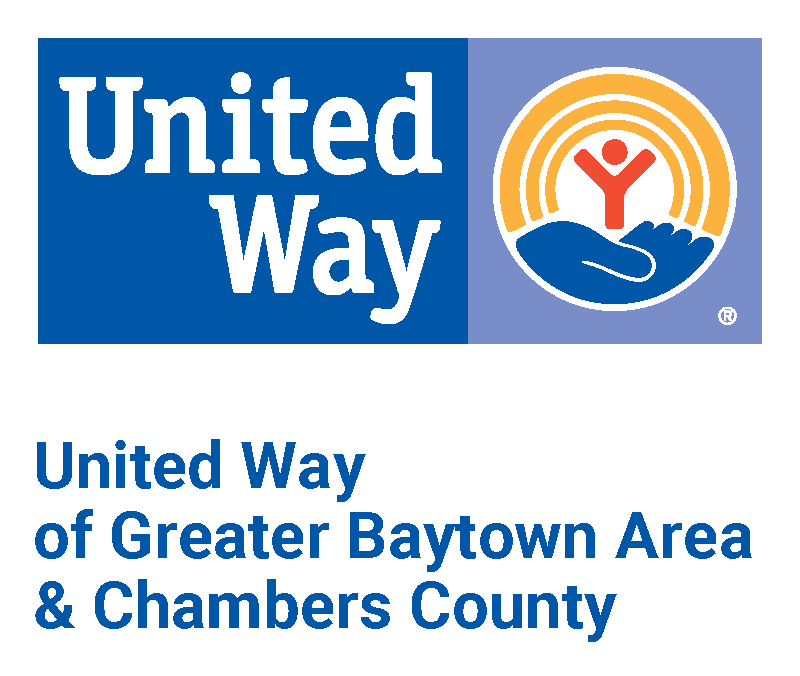 